                                    ҠАРАР                     	     	                           РЕШЕНИЕ        «27»  декабрь   2017 й.             №  35-5                  «27» декабря   2017 г.О плане основных мероприятий Совета сельского поселения Удельно –Дуванейский сельсовет муниципального района Благовещенский район Республики Башкортостан на 2018 год Совет сельского поселения Удельно-Дуванейский сельсовет муниципального района Благовещенский район Республики БашкортостанРЕШИЛ:1. Утвердить план основных мероприятий Совета сельского поселения Удельно-Дуванейский сельсовет муниципального района Благовещенский район Республики Башкортостан на 2018 год.Глава сельского поселения:                                                                Н.С.ЖилинаУТВЕРЖДЕН                                                                                                           решением Советасельского поселенияУдельно-Дуванейский сельсовет муниципального района                                                                                                           Благовещенский район                                                                                                           Республики Башкортостан                                                                                                                                                                                                                 от 27 декабря 2017 года № 35-5П Л А Носновных мероприятий  Совета сельского поселения Удельно-Дуванейский сельсовет  муниципального района Благовещенский район   Республики Башкортостанна 2018 годБАШҠОРТОСТАН РЕСПУБЛИКАhЫБЛАГОВЕЩЕН РАЙОНЫ         МУНИЦИПАЛЬ РАЙОНЫНЫҢ   УДЕЛЬНО-ДЫУАНАЙ АУЫЛ СОВЕТЫ  АУЫЛЫ БИЛӘМӘhЕ СОВЕТЫXXVII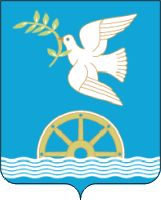 СОВЕТ СЕЛЬСКОГО ПОСЕЛЕНИЯ УДЕЛЬНО-ДУВАНЕЙСКИЙ СЕЛЬСОВЕТМУНИЦИПАЛЬНОГО РАЙОНА БЛАГОВЕЩЕНСКИЙ РАЙОНРЕСПУБЛИКИ  БАШКОРТОСТАНXXVII  № п/п№ п/пНаименование мероприятийНаименование мероприятийКто вноситКто вноситКто вноситСрок проведенияСрок проведенияСрок проведенияСрок проведенияОтветственные исполнители112233344445  Рассмотреть на заседаниях Совета вопросы:  Рассмотреть на заседаниях Совета вопросы:  Рассмотреть на заседаниях Совета вопросы:  Рассмотреть на заседаниях Совета вопросы:  Рассмотреть на заседаниях Совета вопросы:  Рассмотреть на заседаниях Совета вопросы:  Рассмотреть на заседаниях Совета вопросы:  Рассмотреть на заседаниях Совета вопросы:  Рассмотреть на заседаниях Совета вопросы:  Рассмотреть на заседаниях Совета вопросы:  Рассмотреть на заседаниях Совета вопросы:  Рассмотреть на заседаниях Совета вопросы:1.11.1О деятельности Совета сельского поселения Удельно-Дуванейский   сельсовет муниципального района Благовещенский район  Республики Башкортостан в 2017 годуО деятельности Совета сельского поселения Удельно-Дуванейский   сельсовет муниципального района Благовещенский район  Республики Башкортостан в 2017 годуГлава сельского поселения Удельно-Дуванейский сельсоветГлава сельского поселения Удельно-Дуванейский сельсоветГлава сельского поселения Удельно-Дуванейский сельсовет        февраль        февраль        февральГлава сельского поселения Удельно-Дуванейский сельсовет муниципального района Благовещенский район Республики Башкортостан Жилина Н.С Председатели постоянных комиссий      Глава сельского поселения Удельно-Дуванейский сельсовет муниципального района Благовещенский район Республики Башкортостан Жилина Н.С Председатели постоянных комиссий      1.21.2О деятельности Администрации   сельского поселения Удельно-Дуванейский сельсовет  муниципального района Благовещенский район Республики Башкортостан за 2017 годО деятельности Администрации   сельского поселения Удельно-Дуванейский сельсовет  муниципального района Благовещенский район Республики Башкортостан за 2017 годГлава сельского поселения Удельно-Дуванейский сельсоветГлава сельского поселения Удельно-Дуванейский сельсоветГлава сельского поселения Удельно-Дуванейский сельсоветфевральфевральфевральГлава сельского поселения Удельно-Дуванейский сельсовет муниципального района Благовещенский район Республики Башкортостан Жилина Н.С.  Глава сельского поселения Удельно-Дуванейский сельсовет муниципального района Благовещенский район Республики Башкортостан Жилина Н.С.  1.31.3О реализации ФЗ «О порядке рассмотрения обращений граждан Российской Федерации» и Закона Республики Башкортостан «Об обращениях граждан в Республике Башкортостан» в сельском поселении Удельно-Дуванейский сельсовет муниципального района Благовещенский район Республики  Башкортостан в 2017 годуО реализации ФЗ «О порядке рассмотрения обращений граждан Российской Федерации» и Закона Республики Башкортостан «Об обращениях граждан в Республике Башкортостан» в сельском поселении Удельно-Дуванейский сельсовет муниципального района Благовещенский район Республики  Башкортостан в 2017 годуГлава  сельского поселения Удельно-Дуванейский сельсоветГлава  сельского поселения Удельно-Дуванейский сельсоветГлава  сельского поселения Удельно-Дуванейский сельсоветфевральфевральфевральЛомкова А.Ф, управляющий делами администрации сельского поселения Удельно-Дуванейский сельсовет муниципального района Благовещенский район Республики БашкортостанЛомкова А.Ф, управляющий делами администрации сельского поселения Удельно-Дуванейский сельсовет муниципального района Благовещенский район Республики Башкортостан1.41.4О плане мероприятий по обеспечению реализации Послания Главы Республики Башкортостан Государственному Собранию - Курултаю Республики Башкортостан на 2018   годО плане мероприятий по обеспечению реализации Послания Главы Республики Башкортостан Государственному Собранию - Курултаю Республики Башкортостан на 2018   годГлава  сельского поселения Удельно-Дуванейский сельсоветГлава  сельского поселения Удельно-Дуванейский сельсоветГлава  сельского поселения Удельно-Дуванейский сельсоветфевральфевральфевральПостоянная комиссия по бюджету, налогам и вопросам муниципальной  собственности  Якупова Г.Г.Постоянная комиссия по бюджету, налогам и вопросам муниципальной  собственности  Якупова Г.Г.1.51.5О состоянии экологической обстановки в сельском поселении Удельно-Дуванейский сельсовет муниципального района Благовещенский район Республики БашкортостанО состоянии экологической обстановки в сельском поселении Удельно-Дуванейский сельсовет муниципального района Благовещенский район Республики БашкортостанГлава  сельского поселения Удельно-Дуванейский сельсоветГлава  сельского поселения Удельно-Дуванейский сельсоветГлава  сельского поселения Удельно-Дуванейский сельсоветапрельапрельапрельГлава сельского поселения Удельно-Дуванейский сельсовет муниципального района Благовещенский район Республики Башкортостан Жилина Н.С.,   Председатель постоянной комиссии по развитию предпринимательства, земельным вопросам, благоустройству и экологии Федорова Н.А.Глава сельского поселения Удельно-Дуванейский сельсовет муниципального района Благовещенский район Республики Башкортостан Жилина Н.С.,   Председатель постоянной комиссии по развитию предпринимательства, земельным вопросам, благоустройству и экологии Федорова Н.А.1.61.6О плане  мероприятий по празднованию   370-летия образования села Удельно-Дуваней О плане  мероприятий по празднованию   370-летия образования села Удельно-Дуваней Глава  сельского поселения Удельно-Дуванейский сельсоветГлава  сельского поселения Удельно-Дуванейский сельсоветГлава  сельского поселения Удельно-Дуванейский сельсоветапрельапрельапрельГлава сельского поселения Удельно-Дуванейский сельсовет муниципального района Благовещенский район Республики Башкортостан Жилина Н.С.,   Постоянные комиссии Совета сельского поселения Удеьно-Дуванейский сельсоветГлава сельского поселения Удельно-Дуванейский сельсовет муниципального района Благовещенский район Республики Башкортостан Жилина Н.С.,   Постоянные комиссии Совета сельского поселения Удеьно-Дуванейский сельсовет 1.7 1.7Об исполнении бюджета сельского поселения Удельно-Дуванейский сельсовет  муниципального района Благовещенский район Республики Башкортостан в 1 квартале 2017 годаОб исполнении бюджета сельского поселения Удельно-Дуванейский сельсовет  муниципального района Благовещенский район Республики Башкортостан в 1 квартале 2017 годаГлава  сельского поселения Удельно-Дуванейский сельсоветГлава  сельского поселения Удельно-Дуванейский сельсоветГлава  сельского поселения Удельно-Дуванейский сельсоветапрельапрельапрельГлава сельского поселения Удельно-Дуванейский сельсовет муниципального района Благовещенский район Республики Башкортостан Жилина Н.С.,   Постоянная комиссия по бюджету, налогам и вопросам муниципальной  собственности  Якупова Г.Г.Глава сельского поселения Удельно-Дуванейский сельсовет муниципального района Благовещенский район Республики Башкортостан Жилина Н.С.,   Постоянная комиссия по бюджету, налогам и вопросам муниципальной  собственности  Якупова Г.Г.1.81.8О публичных слушаниях по проекту решения «Об утверждении годового отчета об исполнении бюджета сельского поселения Удельно-Дуванейский сельсовет муниципального района  Благовещенский район Республики Башкортостан за 2016 год»О публичных слушаниях по проекту решения «Об утверждении годового отчета об исполнении бюджета сельского поселения Удельно-Дуванейский сельсовет муниципального района  Благовещенский район Республики Башкортостан за 2016 год»Глава  сельского поселения Удельно-Дуванейский сельсоветГлава  сельского поселения Удельно-Дуванейский сельсоветГлава  сельского поселения Удельно-Дуванейский сельсоветапрельапрельапрельГлава сельского поселения Удельно-Дуванейский сельсовет муниципального района Благовещенский район Республики Башкортостан Жилина Н.С.,   Постоянная комиссия по бюджету, налогам и вопросам муниципальной  собственности  Якупова Г.Г.Глава сельского поселения Удельно-Дуванейский сельсовет муниципального района Благовещенский район Республики Башкортостан Жилина Н.С.,   Постоянная комиссия по бюджету, налогам и вопросам муниципальной  собственности  Якупова Г.Г.1.91.9Об утверждении годового отчета об исполнении бюджета сельского поселения Удельно-Дуванейский сельсовет  муниципального района  Благовещенский район Республики Башкортостан  за 2016 годОб утверждении годового отчета об исполнении бюджета сельского поселения Удельно-Дуванейский сельсовет  муниципального района  Благовещенский район Республики Башкортостан  за 2016 годГлава  сельского поселения Удельно-Дуванейский сельсоветГлава  сельского поселения Удельно-Дуванейский сельсоветГлава  сельского поселения Удельно-Дуванейский сельсоветмаймаймайГлава сельского поселения Удельно-Дуванейский сельсовет муниципального района Благовещенский район Республики Башкортостан Жилина Н.С.,   Постоянная комиссия по бюджету, налогам и вопросам муниципальной  собственности  Якупова Г.Г.Глава сельского поселения Удельно-Дуванейский сельсовет муниципального района Благовещенский район Республики Башкортостан Жилина Н.С.,   Постоянная комиссия по бюджету, налогам и вопросам муниципальной  собственности  Якупова Г.Г.1.101.10Об исполнении бюджета  сельского поселения Удельно-Дуванейский сельсовет  муниципального района Благовещенский район Республики Башкортостан за 6 месяцев 2017 годаОб исполнении бюджета  сельского поселения Удельно-Дуванейский сельсовет  муниципального района Благовещенский район Республики Башкортостан за 6 месяцев 2017 года   Глава  сельского поселения Удельно-Дуванейский сельсовет   Глава  сельского поселения Удельно-Дуванейский сельсовет   Глава  сельского поселения Удельно-Дуванейский сельсоветиюльиюльиюльГлава сельского поселения Удельно-Дуванейский сельсовет муниципального района Благовещенский район Республики Башкортостан Жилина Н.С.,   Постоянная комиссия по бюджету, налогам и вопросам муниципальной  собственности  Якупова Г.Г.Глава сельского поселения Удельно-Дуванейский сельсовет муниципального района Благовещенский район Республики Башкортостан Жилина Н.С.,   Постоянная комиссия по бюджету, налогам и вопросам муниципальной  собственности  Якупова Г.Г.1.111.11О реализации ФЗ «О порядке рассмотрения обращений граждан Российской Федерации» и Закона Республики Башкортостан «Об обращениях граждан в Республике Башкортостан» в  сельском поселении Удельно-Дуванейский сельсовет муниципального района Благовещенский район Республики  Башкортостан за 1 полугодие   2017 года.О реализации ФЗ «О порядке рассмотрения обращений граждан Российской Федерации» и Закона Республики Башкортостан «Об обращениях граждан в Республике Башкортостан» в  сельском поселении Удельно-Дуванейский сельсовет муниципального района Благовещенский район Республики  Башкортостан за 1 полугодие   2017 года.Глава  сельского поселения Удельно-Дуванейский сельсоветГлава  сельского поселения Удельно-Дуванейский сельсоветГлава  сельского поселения Удельно-Дуванейский сельсоветиюльиюльиюльУправляющий делами администрации  сельского поселения  Удельно-Дуванейский сельсовет муниципального района Благовещенский район Республики БашкортостанУправляющий делами администрации  сельского поселения  Удельно-Дуванейский сельсовет муниципального района Благовещенский район Республики Башкортостан1.12О готовности образовательных учреждений, сельского поселения Удельно-Дуванейский сельсовет   муниципального района Благовещенский район Республики Башкортостан к новому 2017-2018 учебному годуО готовности образовательных учреждений, сельского поселения Удельно-Дуванейский сельсовет   муниципального района Благовещенский район Республики Башкортостан к новому 2017-2018 учебному годуГлава  сельского поселения Удельно-Дуванейский сельсоветГлава  сельского поселения Удельно-Дуванейский сельсоветГлава  сельского поселения Удельно-Дуванейский сельсоветавгуставгуставгустГайниева  Л,А. директор МОБУ СОШ с. Удельно-Дуваней, Гайнетдинова М.Г.. старший воспитатель  МБДОУ детский сад с. Удельно-Дуваней,  Постоянная комиссия по социально-гуманитарным  вопросам  (Шабаева Л.К.)Гайниева  Л,А. директор МОБУ СОШ с. Удельно-Дуваней, Гайнетдинова М.Г.. старший воспитатель  МБДОУ детский сад с. Удельно-Дуваней,  Постоянная комиссия по социально-гуманитарным  вопросам  (Шабаева Л.К.)1.13О работе общественных организаций сельского поселения Удельно-Дуванейский сельсовет муниципального района Благовещенский район Республики БашкортостанО работе общественных организаций сельского поселения Удельно-Дуванейский сельсовет муниципального района Благовещенский район Республики БашкортостанГлава  сельского поселения Удельно-Дуванейский сельсоветГлава  сельского поселения Удельно-Дуванейский сельсоветГлава  сельского поселения Удельно-Дуванейский сельсоветавгуставгуставгустКовязина А.А. председатель Совета ветеранов с. Удельно-Дуваней,  Салиева С.А. – председатель Женсовета, Луговая Н.Н. – председатель общества инвалидов Постоянная комиссия по социально-гуманитарным  вопросам  (Шабаева Л.К.)Ковязина А.А. председатель Совета ветеранов с. Удельно-Дуваней,  Салиева С.А. – председатель Женсовета, Луговая Н.Н. – председатель общества инвалидов Постоянная комиссия по социально-гуманитарным  вопросам  (Шабаева Л.К.)1.14О ходе исполнения бюджета  сельского поселения Удельно-Дуванейский сельсовет муниципального района Благовещенский район Республики Башкортостан за 9 месяцев 2017 годаО ходе исполнения бюджета  сельского поселения Удельно-Дуванейский сельсовет муниципального района Благовещенский район Республики Башкортостан за 9 месяцев 2017 годаГлава  сельского поселения Удельно-Дуванейский сельсоветГлава  сельского поселения Удельно-Дуванейский сельсоветГлава  сельского поселения Удельно-Дуванейский сельсоветоктябрьоктябрьоктябрьГлава сельского поселения Удельно-Дуванейский сельсовет муниципального района Благовещенский район Республики Башкортостан Жилина Н.С.,   Постоянная комиссия по бюджету, налогам и вопросам муниципальной  собственности  Якупова Г.Г.Глава сельского поселения Удельно-Дуванейский сельсовет муниципального района Благовещенский район Республики Башкортостан Жилина Н.С.,   Постоянная комиссия по бюджету, налогам и вопросам муниципальной  собственности  Якупова Г.Г.1.15О состоянии экологической обстановки в сельском поселении Удельно-Дуванейский сельсовет муниципальном районе Благовещенский район Республики БашкортостанО состоянии экологической обстановки в сельском поселении Удельно-Дуванейский сельсовет муниципальном районе Благовещенский район Республики БашкортостанГлава  сельского поселения Удельно-Дуванейский сельсоветГлава  сельского поселения Удельно-Дуванейский сельсоветГлава  сельского поселения Удельно-Дуванейский сельсоветоктябрьоктябрьоктябрьГлава сельского поселения Удельно-Дуванейский сельсовет муниципального района Благовещенский район Республики Башкортостан Жилина Н.С.,   Председатель постоянной комиссии по развитию предпринимательства, земельным вопросам, благоустройству и экологии Федорова Н.А.Глава сельского поселения Удельно-Дуванейский сельсовет муниципального района Благовещенский район Республики Башкортостан Жилина Н.С.,   Председатель постоянной комиссии по развитию предпринимательства, земельным вопросам, благоустройству и экологии Федорова Н.А.1.161.16Об  итогах и прогнозе социально-экономического развития сельского поселения Удельно-Дуванейский сельсовет муниципального района Благовещенский район Республики Башкортостан.Об  итогах и прогнозе социально-экономического развития сельского поселения Удельно-Дуванейский сельсовет муниципального района Благовещенский район Республики Башкортостан.Глава  сельского поселения Удельно-Дуванейский сельсоветГлава  сельского поселения Удельно-Дуванейский сельсоветГлава  сельского поселения Удельно-Дуванейский сельсоветноябрь ноябрь ноябрь Глава  сельского поселения Удельно-Дуванейский сельсовет муниципального района Благовещенский район Республики Башкортостан Жилина Н.С.,   Глава  сельского поселения Удельно-Дуванейский сельсовет муниципального района Благовещенский район Республики Башкортостан Жилина Н.С.,   41.171.17О публичных слушаниях по проекту бюджета  сельского поселения Удельно-Дуванейский сельсовет муниципального района Благовещенский район республики Башкортостан на 2018 год и плановый период 2019-2020 годовО публичных слушаниях по проекту бюджета  сельского поселения Удельно-Дуванейский сельсовет муниципального района Благовещенский район республики Башкортостан на 2018 год и плановый период 2019-2020 годовГлава  сельского поселения Удельно-Дуванейский сельсоветГлава  сельского поселения Удельно-Дуванейский сельсоветГлава  сельского поселения Удельно-Дуванейский сельсоветНоябрь Ноябрь Ноябрь Глава  сельского поселения Удельно-Дуванейский сельсовет  муниципального района Благовещенский район Республики Башкортостан Жилина Н.С.,   Постоянная комиссия по бюджету, налогам и вопросам муниципальной  собственности  Якупова Г.Г.Глава  сельского поселения Удельно-Дуванейский сельсовет  муниципального района Благовещенский район Республики Башкортостан Жилина Н.С.,   Постоянная комиссия по бюджету, налогам и вопросам муниципальной  собственности  Якупова Г.Г.1.181.18Об утверждении бюджета  сельского поселения Удельно-Дуванейский сельсовет муниципального района Благовещенский район Республики Башкортостан на 2018 год и плановый период 2019-2020 годовОб утверждении бюджета  сельского поселения Удельно-Дуванейский сельсовет муниципального района Благовещенский район Республики Башкортостан на 2018 год и плановый период 2019-2020 годовГлава  сельского поселения Удельно-Дуванейский сельсоветГлава  сельского поселения Удельно-Дуванейский сельсоветГлава  сельского поселения Удельно-Дуванейский сельсоветДекабрьДекабрьДекабрьГлава  сельского поселения Удельно-Дуванейский сельсовет  муниципального района Благовещенский район Республики Башкортостан Жилина Н.С.,   Постоянная комиссия по бюджету, налогам и вопросам собственности Глава  сельского поселения Удельно-Дуванейский сельсовет  муниципального района Благовещенский район Республики Башкортостан Жилина Н.С.,   Постоянная комиссия по бюджету, налогам и вопросам собственности 1.191.19Об утверждении Соглашения между органами местного самоуправления муниципального района Благовещенский район Республики Башкортостан и  сельского поселения Удельно-Дуванейский сельсовет муниципального района Благовещенский район Республики Башкортостан о передаче органам местного самоуправления муниципального района Благовещенский район Республики Башкортостан осуществления части полномочий органов местного самоуправления   сельского поселения Удельно-Дуванейский сельсовет муниципального района Благовещенский район Республики БашкортостанОб утверждении Соглашения между органами местного самоуправления муниципального района Благовещенский район Республики Башкортостан и  сельского поселения Удельно-Дуванейский сельсовет муниципального района Благовещенский район Республики Башкортостан о передаче органам местного самоуправления муниципального района Благовещенский район Республики Башкортостан осуществления части полномочий органов местного самоуправления   сельского поселения Удельно-Дуванейский сельсовет муниципального района Благовещенский район Республики БашкортостанГлава  сельского поселения Удельно-Дуванейский сельсоветГлава  сельского поселения Удельно-Дуванейский сельсоветГлава  сельского поселения Удельно-Дуванейский сельсоветДекабрьДекабрьДекабрьГлава  сельского поселения Удельно-Дуванейский сельсовет муниципального района Благовещенский район Республики Башкортостан Жилина Н.С.,   Глава  сельского поселения Удельно-Дуванейский сельсовет муниципального района Благовещенский район Республики Башкортостан Жилина Н.С.,   1.201.20Об утверждении Соглашения между органами местного самоуправленияМуниципального района Благовещенский район Республики Башкортостан и сельского поселения Удельно-Дуванейский сельсовет Муниципального района Благовещенский район Республики Башкортостан о передаче сельскому поселению части полномочий муниципального районаОб утверждении Соглашения между органами местного самоуправленияМуниципального района Благовещенский район Республики Башкортостан и сельского поселения Удельно-Дуванейский сельсовет Муниципального района Благовещенский район Республики Башкортостан о передаче сельскому поселению части полномочий муниципального районаГлава  сельского поселения Удельно-Дуванейский сельсоветГлава  сельского поселения Удельно-Дуванейский сельсоветГлава  сельского поселения Удельно-Дуванейский сельсоветДекабрьДекабрьДекабрьГлава  сельского поселения Удельно-Дуванейский сельсовет муниципального района Благовещенский район Республики Башкортостан Жилина Н.С.,   Глава  сельского поселения Удельно-Дуванейский сельсовет муниципального района Благовещенский район Республики Башкортостан Жилина Н.С.,   1.211.21О реализации в 2017 году в сельском поселении Удельно-Дуванейский сельсовет муниципального района Благовещенский район Республики Башкортостан положений Послания главы Республики Башкортостан Государственному Собранию – Курултаю Республики БашкортостанО реализации в 2017 году в сельском поселении Удельно-Дуванейский сельсовет муниципального района Благовещенский район Республики Башкортостан положений Послания главы Республики Башкортостан Государственному Собранию – Курултаю Республики БашкортостанГлава  сельского поселения Удельно-Дуванейский сельсоветГлава  сельского поселения Удельно-Дуванейский сельсоветГлава  сельского поселения Удельно-Дуванейский сельсоветдекабрьдекабрьдекабрьГлава  сельского поселения Удельно-Дуванейский сельсовет,  руководители  организаций и учреждений.Глава  сельского поселения Удельно-Дуванейский сельсовет,  руководители  организаций и учреждений.II.Публичные слушанияII.Публичные слушанияII.Публичные слушанияII.Публичные слушанияII.Публичные слушанияII.Публичные слушанияII.Публичные слушанияII.Публичные слушанияII.Публичные слушанияII.Публичные слушанияII.Публичные слушанияII.Публичные слушания2.12.1По проекту решения «Об утверждении годового отчета об исполнении бюджета  сельского поселения Удельно-Дуванейский сельсовет муниципального района Благовещенский район Республики Башкортостан за 2016 год» По проекту решения «Об утверждении годового отчета об исполнении бюджета  сельского поселения Удельно-Дуванейский сельсовет муниципального района Благовещенский район Республики Башкортостан за 2016 год» Глава  сельского поселения Удельно-Дуванейский сельсоветГлава  сельского поселения Удельно-Дуванейский сельсоветГлава  сельского поселения Удельно-Дуванейский сельсоветапрельапрельГлава  сельского поселения Удельно-Дуванейский сельсоветПостоянная комиссия по бюджету, налогам и вопросам муниципальной  собственности  Якупова Г.Г.Глава  сельского поселения Удельно-Дуванейский сельсоветПостоянная комиссия по бюджету, налогам и вопросам муниципальной  собственности  Якупова Г.Г.Глава  сельского поселения Удельно-Дуванейский сельсоветПостоянная комиссия по бюджету, налогам и вопросам муниципальной  собственности  Якупова Г.Г.2.22.2По проекту решения «Об утверждении бюджета  сельского поселения Удельно-Дуванейский сельсовет муниципального района Благовещенский район Республики Башкортостан на 2018 год и плановый период 2019-2020 годов»По проекту решения «Об утверждении бюджета  сельского поселения Удельно-Дуванейский сельсовет муниципального района Благовещенский район Республики Башкортостан на 2018 год и плановый период 2019-2020 годов»Глава  сельского поселения Удельно-Дуванейский сельсоветГлава  сельского поселения Удельно-Дуванейский сельсоветГлава  сельского поселения Удельно-Дуванейский сельсоветНоябрьНоябрьГлава  сельского поселения Удельно-Дуванейский сельсовет  Постоянная комиссия по бюджету, налогам и вопросам муниципальной  собственности  Якупова Г.Г.Глава  сельского поселения Удельно-Дуванейский сельсовет  Постоянная комиссия по бюджету, налогам и вопросам муниципальной  собственности  Якупова Г.Г.Глава  сельского поселения Удельно-Дуванейский сельсовет  Постоянная комиссия по бюджету, налогам и вопросам муниципальной  собственности  Якупова Г.Г.III. Работа с депутатамиIII. Работа с депутатамиIII. Работа с депутатамиIII. Работа с депутатамиIII. Работа с депутатамиIII. Работа с депутатамиIII. Работа с депутатамиIII. Работа с депутатамиIII. Работа с депутатамиIII. Работа с депутатамиIII. Работа с депутатамиIII. Работа с депутатами3.1.3.1.Оказание помощи депутатам в проведении в округах отчетов перед избирателями, приеме и встреч с гражданами систематически систематически систематическиГлава  сельского поселения Удельно-Дуванейский сельсовет Жилина Н.С., управляющий делами администрации СП Удельно-Дуванейский сельсовет Ломкова А.Ф.Глава  сельского поселения Удельно-Дуванейский сельсовет Жилина Н.С., управляющий делами администрации СП Удельно-Дуванейский сельсовет Ломкова А.Ф.Глава  сельского поселения Удельно-Дуванейский сельсовет Жилина Н.С., управляющий делами администрации СП Удельно-Дуванейский сельсовет Ломкова А.Ф.Глава  сельского поселения Удельно-Дуванейский сельсовет Жилина Н.С., управляющий делами администрации СП Удельно-Дуванейский сельсовет Ломкова А.Ф.Глава  сельского поселения Удельно-Дуванейский сельсовет Жилина Н.С., управляющий делами администрации СП Удельно-Дуванейский сельсовет Ломкова А.Ф.Глава  сельского поселения Удельно-Дуванейский сельсовет Жилина Н.С., управляющий делами администрации СП Удельно-Дуванейский сельсовет Ломкова А.Ф.3.2.3.2.Подготовка и обеспечение депутатов справочным материалом для выступлений их перед избирателями2 раза в год2 раза в год2 раза в год   Глава  сельского поселения Удельно-Дуванейский сельсовет Жилина Н.С., управляющий делами администрации СП Удельно-Дуванейский сельсовет Ломкова А.Ф.   Глава  сельского поселения Удельно-Дуванейский сельсовет Жилина Н.С., управляющий делами администрации СП Удельно-Дуванейский сельсовет Ломкова А.Ф.   Глава  сельского поселения Удельно-Дуванейский сельсовет Жилина Н.С., управляющий делами администрации СП Удельно-Дуванейский сельсовет Ломкова А.Ф.   Глава  сельского поселения Удельно-Дуванейский сельсовет Жилина Н.С., управляющий делами администрации СП Удельно-Дуванейский сельсовет Ломкова А.Ф.   Глава  сельского поселения Удельно-Дуванейский сельсовет Жилина Н.С., управляющий делами администрации СП Удельно-Дуванейский сельсовет Ломкова А.Ф.   Глава  сельского поселения Удельно-Дуванейский сельсовет Жилина Н.С., управляющий делами администрации СП Удельно-Дуванейский сельсовет Ломкова А.Ф.3.3.3.3.Проведение учебы с депутатами По необходимостиПо необходимостиПо необходимостиГлава  сельского поселения Удельно-Дуванейский сельсовет Жилина Н.С., управляющий делами администрации СП Удельно-Дуванейский сельсовет Ломкова А.Ф.Глава  сельского поселения Удельно-Дуванейский сельсовет Жилина Н.С., управляющий делами администрации СП Удельно-Дуванейский сельсовет Ломкова А.Ф.Глава  сельского поселения Удельно-Дуванейский сельсовет Жилина Н.С., управляющий делами администрации СП Удельно-Дуванейский сельсовет Ломкова А.Ф.Глава  сельского поселения Удельно-Дуванейский сельсовет Жилина Н.С., управляющий делами администрации СП Удельно-Дуванейский сельсовет Ломкова А.Ф.Глава  сельского поселения Удельно-Дуванейский сельсовет Жилина Н.С., управляющий делами администрации СП Удельно-Дуванейский сельсовет Ломкова А.Ф.Глава  сельского поселения Удельно-Дуванейский сельсовет Жилина Н.С., управляющий делами администрации СП Удельно-Дуванейский сельсовет Ломкова А.Ф.VI. Контроль и проверка исполненияVI. Контроль и проверка исполненияVI. Контроль и проверка исполненияVI. Контроль и проверка исполненияVI. Контроль и проверка исполненияVI. Контроль и проверка исполненияVI. Контроль и проверка исполненияVI. Контроль и проверка исполненияVI. Контроль и проверка исполненияVI. Контроль и проверка исполненияVI. Контроль и проверка исполненияVI. Контроль и проверка исполнения4.1.4.1.Своевременно запрашивать информацию об исполнении решений Совета сельского поселения Удельно-Дуванейский сельсовет муниципального района Благовещенский район Республики Башкортостан от  руководителей хозяйств, предприятий, служб и других  учреждений сельского поселения.Своевременно запрашивать информацию об исполнении решений Совета сельского поселения Удельно-Дуванейский сельсовет муниципального района Благовещенский район Республики Башкортостан от  руководителей хозяйств, предприятий, служб и других  учреждений сельского поселения.Своевременно запрашивать информацию об исполнении решений Совета сельского поселения Удельно-Дуванейский сельсовет муниципального района Благовещенский район Республики Башкортостан от  руководителей хозяйств, предприятий, служб и других  учреждений сельского поселения.постояннопостояннопостоянноГлава  сельского поселения Удельно-Дуванейский сельсовет Жилина Н.С., председатели постоянных комиссий Глава  сельского поселения Удельно-Дуванейский сельсовет Жилина Н.С., председатели постоянных комиссий Глава  сельского поселения Удельно-Дуванейский сельсовет Жилина Н.С., председатели постоянных комиссий Глава  сельского поселения Удельно-Дуванейский сельсовет Жилина Н.С., председатели постоянных комиссий 4.2.4.2.Анализировать ход выполнения решений   Совета  сельского поселения Удельно-Дуванейский сельсовет муниципального района Благовещенский район РБ, вносить вопросы на рассмотрение   Совета сельского поселения Удельно-Дуванейский сельсовет муниципального района Благовещенский район Республики Башкортостан.Анализировать ход выполнения решений   Совета  сельского поселения Удельно-Дуванейский сельсовет муниципального района Благовещенский район РБ, вносить вопросы на рассмотрение   Совета сельского поселения Удельно-Дуванейский сельсовет муниципального района Благовещенский район Республики Башкортостан.Анализировать ход выполнения решений   Совета  сельского поселения Удельно-Дуванейский сельсовет муниципального района Благовещенский район РБ, вносить вопросы на рассмотрение   Совета сельского поселения Удельно-Дуванейский сельсовет муниципального района Благовещенский район Республики Башкортостан.-//--//--//--//--//--//--//-4.3.4.3.Запросить и обобщить депутатские запросы, критические замечания, предложения, высказанные на заседаниях Совета, встречах депутатов с избирателями, на собраниях граждан.Запросить и обобщить депутатские запросы, критические замечания, предложения, высказанные на заседаниях Совета, встречах депутатов с избирателями, на собраниях граждан.Запросить и обобщить депутатские запросы, критические замечания, предложения, высказанные на заседаниях Совета, встречах депутатов с избирателями, на собраниях граждан.-//--//--//--//--//--//--//-4.4.4.4.Организовать проверку проведения публичных слушанийОрганизовать проверку проведения публичных слушанийОрганизовать проверку проведения публичных слушаний-//--//--//- Комиссия по соблюдению регламента Совета, статуса и этики депутата Комиссия по соблюдению регламента Совета, статуса и этики депутата Комиссия по соблюдению регламента Совета, статуса и этики депутата Комиссия по соблюдению регламента Совета, статуса и этики депутата